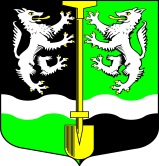 АДМИНИСТРАЦИЯ                                                                        МУНИЦИПАЛЬНОГО ОБРАЗОВАНИЯ                                           СЕЛИВАНОВСКОЕ СЕЛЬСКОЕ ПОСЕЛЕНИЕ                                   ВОЛХОВСКОГО МУНИЦИПАЛЬНОГО РАЙОНА
ЛЕНИНГРАДСКОЙ ОБЛАСТИПОСТАНОВЛЕНИЕот 06 марта  2020 г.                                                                                           № 30Об утверждении Порядка поступления заявления от лица, замещающего должность муниципальной службы в администрации МО Селивановское сельское поселение Волховского муниципального района Ленинградской области, о невозможности по объективным причинам представить сведения о доходах, об имуществе и обязательствах имущественного характера своих супруги (супруга) и несовершеннолетних детейВ соответствии с Федеральным законом от 25 декабря 2008 года № 273-ФЗ «О противодействии коррупции», Федеральным законом от 02 марта 2007 года № 25-ФЗ «О муниципальной службе в Российской Федерации», областным законом Ленинградской области от 20.01.2020 года № 7-оз «Об отдельных вопросах реализации законодательства в сфере противодействия коррупции гражданами, претендующими на замещение должности главы местной администрации по контракту, муниципальной должности, а также лицами, замещающими указанные должности»,ПОСТАНОВЛЯЮ:1.Утвердить Порядок поступления заявления от лица, замещающего должность муниципальной службы в администрации муниципального образования Селивановское сельское поселение, о невозможности по объективным причинам представить сведения о доходах, об имуществе и обязательствах имущественного характера своих супруги (супруга) и несовершеннолетних детей (Далее-Порядок), согласно приложению 1.2. Настоящее постановление вступает в силу с момента его официального опубликования в газете «Волховские огни» и размещения на официальном сайте администрации в сети «Интернет».3.Контроль за исполнением настоящего постановления оставляю за собой.Глава администрации                                   М.Ф.ПетроваУТВЕРЖДЕНОпостановлением администрацииМО Селивановское сельское поселениеВолховского муниципального районаЛенинградской областиПриложение 1от 06.03.2020 г. № 30Порядок поступления заявления от лица, замещающего должность муниципальной службы в администрации муниципального образования Селивановское сельское поселение, о невозможности по объективным причинам представить сведения о доходах, об имуществе и обязательствах имущественного характера своих супруги (супруга) и несовершеннолетних детей1.Заявление о невозможности по объективным причинам представить сведения о доходах, об имуществе и обязательствах имущественного характера своих супруги (супруга) и несовершеннолетних детей (далее - заявление) подается лицом, замещающим должность муниципальной службы в администрации МО Селивановское сельское поселение должностному лицу, ответственному в администрации МО Селивановское сельское поселение за работу по профилактике коррупционных и иных правонарушений.2.Заявление регистрируется в день поступления в журнале входящей документации. Заявлению присваивается регистрационный номер.3.Должностное лицо, ответственное в администрации МО Селивановское сельское поселение за работу по профилактике коррупционных и иных правонарушений, в день поступления заявления направляет данное заявление председателю комиссии по соблюдению требований к служебному поведению муниципальных служащих, замещающих должности муниципальной службы в администрации МО Селивановское сельское поселение, и урегулированию конфликта интересов (далее - комиссия).4.Председатель комиссии при поступлении к нему заявления организует рассмотрение заявления комиссией в соответствии с Порядком работы комиссии, утвержденного постановлением администрации МО Селивановское сельское поселение от 10.03.2016 года № 35. Заявление рассматривается комиссией по соблюдению требований к служебному поведению муниципальных служащих и урегулированию конфликта интересов на ближайшем заседании. Решение комиссии доводится до лица, замещающего муниципальную должность, в письменном виде и подшивается в личное дело.Приложение 1к Порядку поступления заявления от лица,замещающего должность муниципальной службыв администрации муниципального образованияСеливановское сельское поселение,о невозможности по объективным причинампредоставить сведения о доходах, об имуществеи обязательствах имущественного характерасвоих супруги (супруга) и несовершеннолетних детейЗАЯВЛЕНИЕЯ,________________________________________________________________замещающий муниципальную должность_________________________________________________________________________________________________сообщаю о невозможности представить сведения о доходах, об имуществе и обязательствах имущественного супруги (супруга) и несовершеннолетних детей_________________________________________________________________________________________________________________________________________________________________________________________(ФИО супруги (супруга) и (или) несовершеннолетних детей)за__________год по следующим причинам:___________________________________________________________________________________________________________________________________________________________________________________________________________________________________К заявлению прилигаю:1._________________________________________________________________2._________________________________________________________________3._________________________________________________________________4._________________________________________________________________«___» __________ _____ г.       ___________   ____________________________УТВЕРЖДЕНОпостановлением администрацииМО Селивановское сельское поселениеВолховского муниципального районаЛенинградской областиПриложение 2от 06.03.2020 г. № 30Журнал регистрации обращений граждан, замещающих (замещавших) муниципальную должность, для рассмотрения комиссией администрации МО Селивановское сельское по соблюдению требований к служебному поведению муниципальных служащихи урегулированию конфликта интересов№ п/пДата подачи обращенияФамилия, имя, отчество обратившегося гражданинаОснование для подачи обращенияФамилия, имя, отчество лица, принявшего обращениеДата заседания комиссии по соблюдению требований к служебному поведению и урегулированию интересовРешение, принятое по итогам заседания комиссии, дата и № протокола1234567